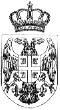             Pепублика Србија                                                                                                     НАЦРТАутономна Покрајина ВојводинаОпштина Aпатин        ОПШТИНА АПАТИНСкупштина општине Апатин       број: 011 - 2/2021-I       Дана: ____.______ 2021. године    А П А Т И Н               На основу члана 20. став 1. тачка 4. и члана 32. став 1. тачка 6. Закона о локалној самоуправи („Службени гласник РС“, број 129/2007, 83/2014 – др.закон, 101/2016 – др.закон и 47/2018), члана 209. Закона о социјалној заштити („Службени гласник РС“, број 24/2011), а у складу са Стратегијом развоја социјалне заштите („Службени гласник РС“ бр. 108/2005) и  члана 40. тачка 6. Статута општине Апатин („Службени лист општине Апатин“, број 1/2019 и 21/2020 - исправка) Скупштина општине Апатин, на седници одржаној дана _____________ доносиОДЛУКУ о утврђивању приоритетних услуга социјалне заштите у општини АпатинЧлан 1      Овом одлуком се утврђују приоритети из области социјалне заштите који ће се финансирати из буџета општине Апатин, као и начин одређивања висине средстава за финансирање наведених активности.Члан 2.     Приоритетне услуге социјалне заштите су услуге намењене посебно рањивим категоријама становништва, као што су деца, стари и особе са инвалидитетом.      Приоритет у финаснирању имаће дневне услуге у заједници и то: помоћ у кући, дневни боравак и лични пратилац детета.Члан 3.        У изради нацрта буџета за сваку календарску годину, општина Апатин ће прибавити анализу тренутног стања и потреба корисничких група и то кроз извештаје пружалаца услуга у претходном периоду и из извештаја о раду Центра за социјани рад.        Рангирање приоритета ових услуга вршиће се према броју корисника у претходној календарској години и процене угрожености корисника, а на основу којих ће се утврдити проценат планираних средстава у буџету општине Апатин.           Члан 4.Ова Одлука ступа на снагу осмог дана од дана објављивања у „Службеном листу општине Апатин“.ПРЕДСЕДНИК СКУПШТИНЕ ОПШТИНЕ                                                                                           Милан ШкрбићПРПРЕДСЕНИК